Домашнее задание на 20.04.2020 Попов В.Р. Устройство автомобиля.Прочитайте текст в электронном учебнике ответе на вопросы, укажите названия деталей.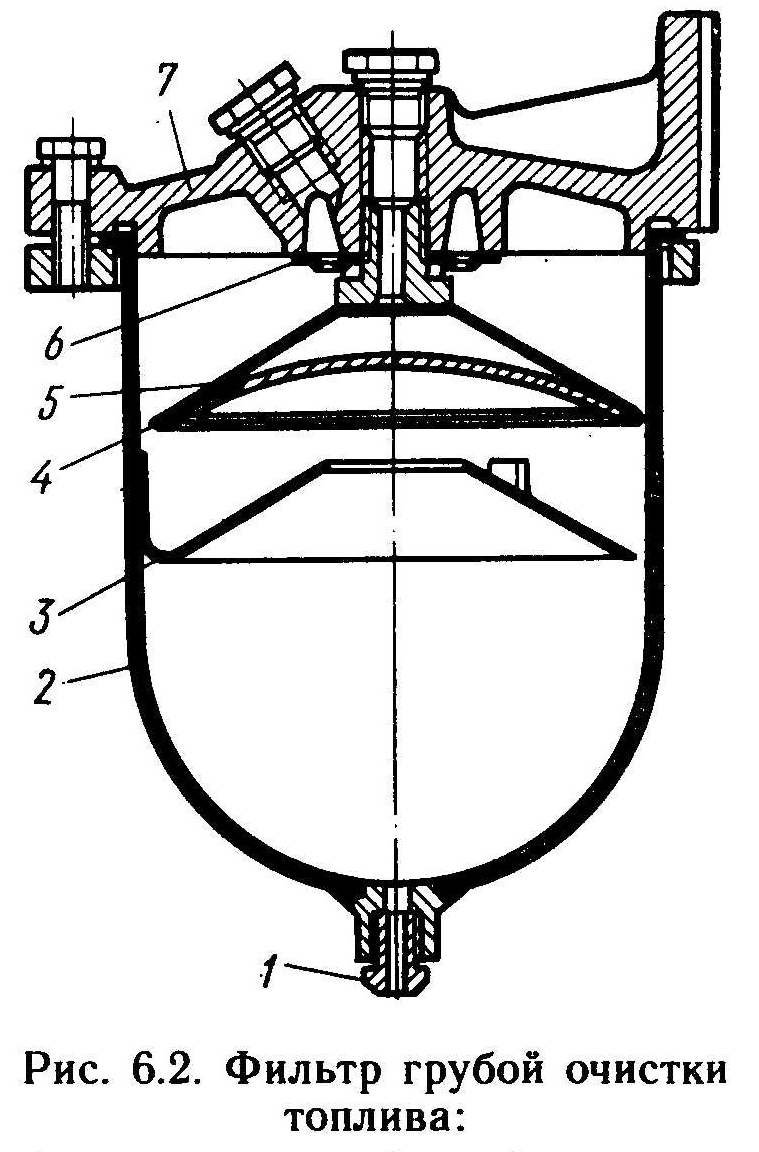 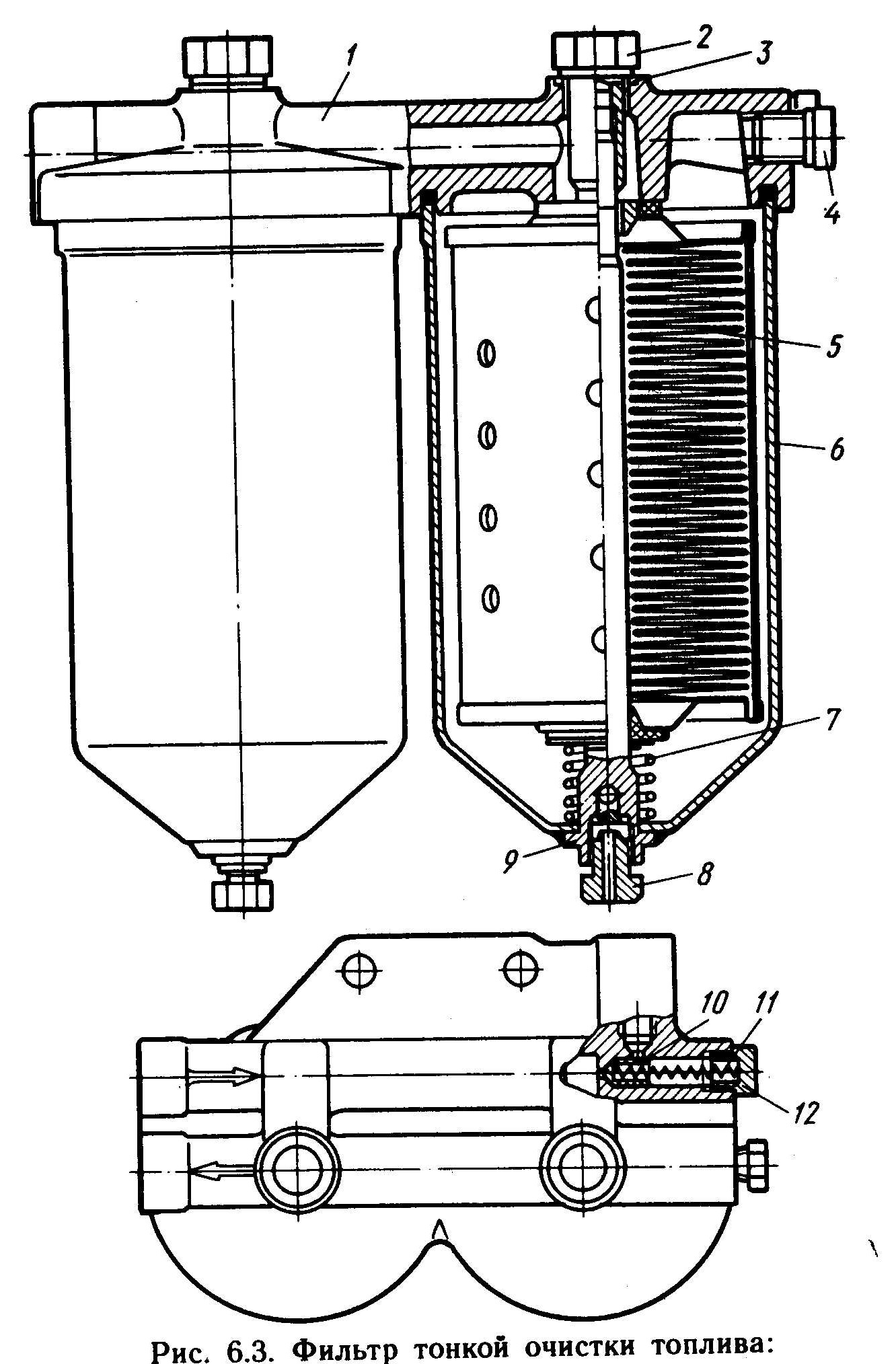 Фильтр грубой очистки1.2.3.4.5.6.7.Фильтр тонкой  очисткиИ тд.